THE UNIVERSITY OF TEXASSYSTEM POLICE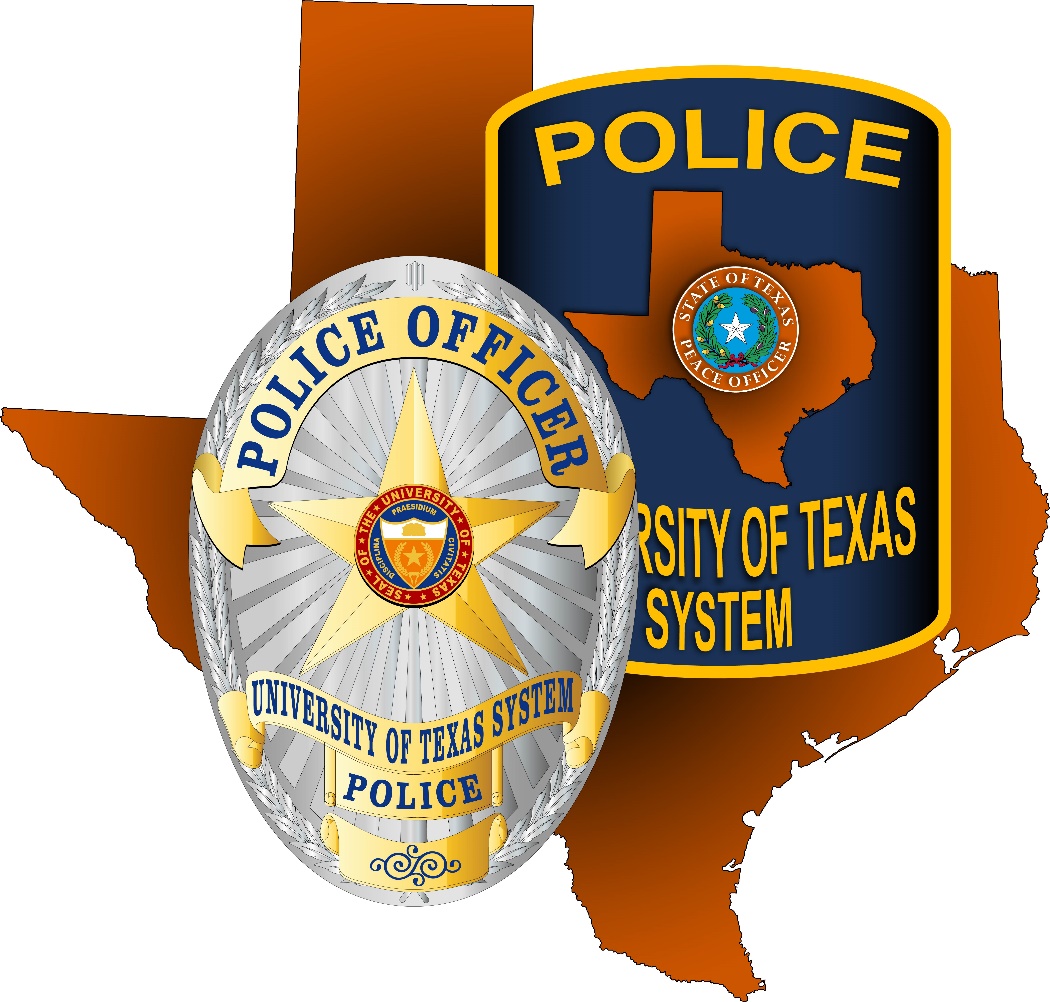 Background Investigation ReportGENERAL REPUTATIONAPPLICANT INFORMATIONLAW ENFORCEMENT APPLICATIONSMARITAL, SERIOUS RELATIONSHIP, AND FAMILY HISTORYFRIENDS, ASSOCIATES, RELATIVES & FAMILY RELATIONSCONTACTSEDUCATION HISTORYWORK HISTORYUNEMPLOYMENT RECORDMILITARY RECORDFINANCIAL HISTORYCRIMINAL AND TRAFFIC HISTORYCRIMINAL AND TRAFFIC HISTORY CHECKSCIVIL LITIGATION HISTORYCIVIL LITIGATION CHECKSHISTORY OF NARCOTICS AND CONTROLLED SUBSTANCESHISTORY OF ALCOHOL USEMEMBERSHIPS IN GROUPS, ASSOCIATIONS OR CLUBSSOCIAL MEDIAPERSONAL AND EMOTIONAL HISTORYAPPLICANT :  First, MI, LastINVESTIGATOR:  Rank/title, First, lastINSTITUTION:  BACKGROUND INVESTIGATOR(S)BACKGROUND INVESTIGATOR(S)BACKGROUND INVESTIGATOR(S)NameSignatureDate   /    /     Phone:          /    /     Email:          /    /        /    /     Phone:          /    /     Email:          /    /     Reviewer(s)Reviewer(s)Reviewer(s)NameSignatureDate   /    /     Phone:          /    /     Email:          /    /        /    /     Phone:          /    /     Email:          /    /      DOES THE APPLICANT MEET MINIMUM STANDARDS? If this applicant is rejected, is he/she eligible for reconsideration at a later date?   Yes    No      When?     /    /     Investigator Instructions:  APPLICANT’S GENERAL REPUTATIONDescribe the applicant’s general reputation for the position sought.For categories that require explanation, use complete sentences and thorough detail.  The typing form fields will expand to accommodate the needs of the user.An answer must be submitted for all categories listed below. Clarify the positive qualifications the applicant possesses such asDegrees such as Bachelors and MastersHigh AwardsAbove Average Evaluations from past employersComments from some of their referencesClarify the negative qualifications the applicant possesses such asDrug useTerminationsSignificant traffic issuesSerious undetected actsGENERAL REPUTATIONWhat is the general reputation of the applicant?What positive qualities do people say the applicant brings to policing?What negative qualities does the applicant possess?NAME OF APPLICANT:NAME OF APPLICANT:NAME OF APPLICANT:NAME OF APPLICANT:NAME OF APPLICANT:NAME OF APPLICANT:First Name         Middle Name         Middle Name                  Last NameSuffixSuffix Not ApplicableMAIDEN NAME:MAIDEN NAME:MAIDEN NAME:First NameFirst NameMiddle NameLast NameAPPLICANT INFORMATION:APPLICANT INFORMATION:APPLICANT INFORMATION:APPLICANT INFORMATION:APPLICANT INFORMATION:APPLICANT INFORMATION:APPLICANT INFORMATION:APPLICANT INFORMATION:APPLICANT INFORMATION:APPLICANT INFORMATION:APPLICANT INFORMATION:APPLICANT INFORMATION:APPLICANT INFORMATION:Date of Birth:     /    /     Date of Birth:     /    /     Date of Birth:     /    /     Date of Birth:     /    /     Place of Birth:Place of Birth:City:City:City:State:State:State:Country:Driver’s LicenseInformation:Driver’s LicenseInformation:State:       Number:       State:       Number:       State:       Number:       State:       Number:       State:       Number:       Social Security Number:    -     -     Social Security Number:    -     -     Social Security Number:    -     -     Social Security Number:    -     -     Social Security Number:    -     -     Social Security Number:    -     -     Height:      Height:      Weight:      Weight:      Weight:      Weight:      Weight:      Hair Color:      Hair Color:      Hair Color:      Eye Color:      Eye Color:      Eye Color:      Current Street Address:       Current Street Address:       Current Street Address:       Current Street Address:       Current Street Address:       Current Street Address:       Current Street Address:       Current Street Address:       Current Street Address:       Current Street Address:       Current Street Address:       Current Street Address:       Current Street Address:       City:                                      City:                                      City:                                      State:       State:       State:       State:       State:       ZIP:       ZIP:       ZIP:       County:       County:       Mailing Address, if different than above:      Mailing Address, if different than above:      Mailing Address, if different than above:      Mailing Address, if different than above:      Mailing Address, if different than above:      Mailing Address, if different than above:      Mailing Address, if different than above:      Mailing Address, if different than above:      Mailing Address, if different than above:      Mailing Address, if different than above:      Mailing Address, if different than above:      Mailing Address, if different than above:      Mailing Address, if different than above:      Phone Number(s):Cell Phone(   )     -     Cell Phone(   )     -     Cell Phone(   )     -     Cell Phone(   )     -     Other Phone(   )     -     Other Phone(   )     -     Email Address:      Email Address:      Email Address:      Email Address:      Email Address:      Email Address:      PROFESSIONAL CERTIFICATION INFORMATION:PROFESSIONAL CERTIFICATION INFORMATION:PID#:       TYPE OF CERTIFICATION:   Police Officer          Telecommunicator                                                                               Temporary Telecommunicator            Jailer          Temporary Jailer                                                                               Temporary Telecommunicator            Jailer          Temporary JailerProficiency Rating:             License         Basic         Intermediate           Advanced            MasterProficiency Rating:             License         Basic         Intermediate           Advanced            MasterAdditional Certificates:       Instructor       Firearms Instructor        Mental Health Officer           DRE                                              Bike                   SFST Instructor            Other?       Additional Certificates:       Instructor       Firearms Instructor        Mental Health Officer           DRE                                              Bike                   SFST Instructor            Other?       Does applicant have a private investigator license for the State of Texas?   Yes    NoIf yes, has the applicant been advised that it is listed as an unauthorized off duty employment option listed in UT System Policy #405 and they must forfeit this practice?    Yes    No Does applicant have a private investigator license for the State of Texas?   Yes    NoIf yes, has the applicant been advised that it is listed as an unauthorized off duty employment option listed in UT System Policy #405 and they must forfeit this practice?    Yes    No  Not ApplicableBasic Licensure AcademyFrom    /        Academy Name:       To     /                                                                             City                                            State                      Academy Location:                                                                                      Did they graduate the academy?  Yes           NoName of Academy Coordinator?Did they receive any awards, such as: top cadet, physical fitness, academic, top gun?   Yes           No          If yes, explain:      Did they receive any awards, such as: top cadet, physical fitness, academic, top gun?   Yes           No          If yes, explain:      Did they receive any counseling, written reprimands, formal complaints, or asked to quit or resign?   Yes           No           If yes, explain:      Did they receive any counseling, written reprimands, formal complaints, or asked to quit or resign?   Yes           No           If yes, explain:      Were you able to verify all information the applicant provided?   Yes    No   Results:      Were you able to verify all information the applicant provided?   Yes    No   Results:      Additional Information:       Additional Information:       NOTES or Addition Information: the typing field expands to accommodate the needs of the user.Investigator Instructions:  LAW ENFORCEMENT APPLICATIONSList all law enforcement applications submitted by the applicant in the past 15 years.If the applicant was hired, you do not need to list it (should be in work history section). This includes applications for: jailer, constable, deputy, parks and wildlife warden/ranger, telecommunicator, dispatch or call taking, and security guard positions if it was with a law enforcement agency. Include any internships they applied for, that were with a law enforcement agency. All agencies must be listed regardless of the outcome or current status (unless hired).  Check all boxes that apply for each agency. If more boxes are needed, “highlight” the box and “Copy” and “Paste” it below the last box provided. Not ApplicableLAW ENFORCEMENT APPLICATION #1LAW ENFORCEMENT APPLICATION #1Date Applied:    /     Agency Name:       Agency Name:       Date Applied:    /                                                                          City                                            State                 Agency Location:                                                                                                                                                              City                                            State                 Agency Location:                                                                                         Agency Contact:Phone:  (   )     -                                                 Fax: (   )     -         Phone:  (   )     -                                                 Fax: (   )     -         Title Applied For:  Police Cadet      Police Officer       Telecommunicator           Deputy          Jailer   Security Guard         Intern       Other     Explain:        Police Cadet      Police Officer       Telecommunicator           Deputy          Jailer   Security Guard         Intern       Other     Explain:      Status of Application: Hired          Withdrawn         On List          Not Selected          Disqualified     Hired          Withdrawn         On List          Not Selected          Disqualified    If disqualified, what part did they fail? Written Exam      Physical Agility Test        Application Packet           Interview/Board Polygraph     Psychological    Background        Other?       Written Exam      Physical Agility Test        Application Packet           Interview/Board Polygraph     Psychological    Background        Other?      Background completed by agency?       Yes    NoBackground completed by agency?       Yes    NoResults?             Were you able to verify all information the applicant provided?   Yes    No   Results:       Were you able to verify all information the applicant provided?   Yes    No   Results:       Were you able to verify all information the applicant provided?   Yes    No   Results:       Additional Information:       Additional Information:       Additional Information:        Not ApplicableLAW ENFORCEMENT APPLICATION #2LAW ENFORCEMENT APPLICATION #2Date Applied:    /     Agency Name:       Agency Name:       Date Applied:    /                                                                          City                                            State                 Agency Location:                                                                                                                                                              City                                            State                 Agency Location:                                                                                         Agency Contact:Phone:  (   )     -                                                 Fax: (   )     -         Phone:  (   )     -                                                 Fax: (   )     -         Title Applied For:  Police Cadet      Police Officer       Telecommunicator           Deputy          Jailer   Security Guard         Intern       Other     Explain:        Police Cadet      Police Officer       Telecommunicator           Deputy          Jailer   Security Guard         Intern       Other     Explain:      Status of Application: Hired          Withdrawn         On List          Not Selected          Disqualified     Hired          Withdrawn         On List          Not Selected          Disqualified    If disqualified, what part did they fail? Written Exam      Physical Agility Test        Application Packet           Interview/Board Polygraph     Psychological    Background        Other?       Written Exam      Physical Agility Test        Application Packet           Interview/Board Polygraph     Psychological    Background        Other?      Background completed by agency?       Yes    NoBackground completed by agency?       Yes    NoResults?             Were you able to verify all information the applicant provided?   Yes    No   Results:       Were you able to verify all information the applicant provided?   Yes    No   Results:       Were you able to verify all information the applicant provided?   Yes    No   Results:       Additional Information:       Additional Information:       Additional Information:        Not ApplicableLAW ENFORCEMENT APPLICATION #3LAW ENFORCEMENT APPLICATION #3Date Applied:    /     Agency Name:       Agency Name:       Date Applied:    /                                                                          City                                            State                 Agency Location:                                                                                                                                                              City                                            State                 Agency Location:                                                                                         Agency Contact:Phone:  (   )     -                                                 Fax: (   )     -         Phone:  (   )     -                                                 Fax: (   )     -         Title Applied For:  Police Cadet      Police Officer       Telecommunicator           Deputy          Jailer   Security Guard         Intern       Other     Explain:        Police Cadet      Police Officer       Telecommunicator           Deputy          Jailer   Security Guard         Intern       Other     Explain:      Status of Application: Hired          Withdrawn         On List          Not Selected          Disqualified     Hired          Withdrawn         On List          Not Selected          Disqualified    If disqualified, what part did they fail? Written Exam      Physical Agility Test        Application Packet           Interview/Board Polygraph     Psychological    Background        Other?       Written Exam      Physical Agility Test        Application Packet           Interview/Board Polygraph     Psychological    Background        Other?      Background completed by agency?       Yes    NoBackground completed by agency?       Yes    NoResults?             Were you able to verify all information the applicant provided?   Yes    No   Results:       Were you able to verify all information the applicant provided?   Yes    No   Results:       Were you able to verify all information the applicant provided?   Yes    No   Results:       Additional Information:       Additional Information:       Additional Information:        Not ApplicableLAW ENFORCEMENT APPLICATION #4LAW ENFORCEMENT APPLICATION #4Date Applied:    /     Agency Name:       Agency Name:       Date Applied:    /                                                                          City                                            State                 Agency Location:                                                                                                                                                              City                                            State                 Agency Location:                                                                                         Agency Contact:Phone:  (   )     -                                                 Fax: (   )     -         Phone:  (   )     -                                                 Fax: (   )     -         Title Applied For:  Police Cadet      Police Officer       Telecommunicator           Deputy          Jailer   Security Guard         Intern       Other     Explain:        Police Cadet      Police Officer       Telecommunicator           Deputy          Jailer   Security Guard         Intern       Other     Explain:      Status of Application: Hired          Withdrawn         On List          Not Selected          Disqualified     Hired          Withdrawn         On List          Not Selected          Disqualified    If disqualified, what part did they fail? Written Exam      Physical Agility Test        Application Packet           Interview/Board Polygraph     Psychological    Background        Other?       Written Exam      Physical Agility Test        Application Packet           Interview/Board Polygraph     Psychological    Background        Other?      Background completed by agency?       Yes    NoBackground completed by agency?       Yes    NoResults?             Were you able to verify all information the applicant provided?   Yes    No   Results:       Were you able to verify all information the applicant provided?   Yes    No   Results:       Were you able to verify all information the applicant provided?   Yes    No   Results:       Additional Information:       Additional Information:       Additional Information:        Not ApplicableLAW ENFORCEMENT APPLICATION #5LAW ENFORCEMENT APPLICATION #5Date Applied:    /     Agency Name:       Agency Name:       Date Applied:    /                                                                          City                                            State                 Agency Location:                                                                                                                                                              City                                            State                 Agency Location:                                                                                         Agency Contact:Phone:  (   )     -                                                 Fax: (   )     -         Phone:  (   )     -                                                 Fax: (   )     -         Title Applied For:  Police Cadet      Police Officer       Telecommunicator           Deputy          Jailer   Security Guard         Intern       Other     Explain:        Police Cadet      Police Officer       Telecommunicator           Deputy          Jailer   Security Guard         Intern       Other     Explain:      Status of Application: Hired          Withdrawn         On List          Not Selected          Disqualified     Hired          Withdrawn         On List          Not Selected          Disqualified    If disqualified, what part did they fail? Written Exam      Physical Agility Test        Application Packet           Interview/Board Polygraph     Psychological    Background        Other?       Written Exam      Physical Agility Test        Application Packet           Interview/Board Polygraph     Psychological    Background        Other?      Background completed by agency?       Yes    NoBackground completed by agency?       Yes    NoResults?             Were you able to verify all information the applicant provided?   Yes    No   Results:       Were you able to verify all information the applicant provided?   Yes    No   Results:       Were you able to verify all information the applicant provided?   Yes    No   Results:       Additional Information:       Additional Information:       Additional Information:       Investigator Instructions:  MARITAL, SERIOUS RELATIONSHIPS FAMILY HISTORYList all the applicant’s marriages, serious relationships and/or divorces.  If the applicant has a child with someone, they are considered a serious relationship.Interview all current and past serious relationship partners. If more boxes are needed, “highlight” the box and “Copy” and “Paste” it below the last box provided. Not ApplicableCURRENT SPOUSE/ SERIOUS RELATIONSHIP CURRENT SPOUSE/ SERIOUS RELATIONSHIP CURRENT SPOUSE/ SERIOUS RELATIONSHIP Name:       Name:       Address:                                                                   Address:                                                                   Date of Birth:     /    /     Date of Birth:     /    /     Address:                                                                   Address:                                                                   Phone:  (   )     -     Phone:  (   )     -     Email:       Email:       Dates of the relationship:     /      to    /     Dates of the relationship:     /      to    /     Dates of the relationship:     /      to    /     Date of Divorce/Separation:  N/A            /                     List Children(s) names and DOB from the Relationship:                        Not Applicable     List Children(s) names and DOB from the Relationship:                        Not Applicable     List Children(s) names and DOB from the Relationship:                        Not Applicable     List Children(s) names and DOB from the Relationship:                        Not Applicable     Reason(s) for the Divorce/Separation (Explain):  N/A       Reason(s) for the Divorce/Separation (Explain):  N/A       Reason(s) for the Divorce/Separation (Explain):  N/A       Reason(s) for the Divorce/Separation (Explain):  N/A       Results of Interview with Spouse / Ex-member of Relationship: (If yes to any below, explain in additional information section)Any indication of alcohol or drug abuse?       Yes    NoAny indication of domestic violence?      Yes    NoAny indication of child abuse or neglect?      Yes    No    N/AIs there, or has there ever been a restraining or protective order in effect with this individual?                                           Yes    NoResults of Interview with Spouse / Ex-member of Relationship: (If yes to any below, explain in additional information section)Any indication of alcohol or drug abuse?       Yes    NoAny indication of domestic violence?      Yes    NoAny indication of child abuse or neglect?      Yes    No    N/AIs there, or has there ever been a restraining or protective order in effect with this individual?                                           Yes    NoResults of Interview with Spouse / Ex-member of Relationship: (If yes to any below, explain in additional information section)Any indication of alcohol or drug abuse?       Yes    NoAny indication of domestic violence?      Yes    NoAny indication of child abuse or neglect?      Yes    No    N/AIs there, or has there ever been a restraining or protective order in effect with this individual?                                           Yes    NoResults of Interview with Spouse / Ex-member of Relationship: (If yes to any below, explain in additional information section)Any indication of alcohol or drug abuse?       Yes    NoAny indication of domestic violence?      Yes    NoAny indication of child abuse or neglect?      Yes    No    N/AIs there, or has there ever been a restraining or protective order in effect with this individual?                                           Yes    NoApplicant’s normal temperament at home?       How does applicant deal with stress?         Applicant’s normal temperament at home?       How does applicant deal with stress?         Applicant’s normal temperament at home?       How does applicant deal with stress?         Applicant’s normal temperament at home?       How does applicant deal with stress?         Additional Information:       Additional Information:       Additional Information:       Additional Information:        Not ApplicablePAST SPOUSE/ SERIOUS RELATIONSHIP PAST SPOUSE/ SERIOUS RELATIONSHIP PAST SPOUSE/ SERIOUS RELATIONSHIP Name:       Name:       Address:                                                                   Address:                                                                   Date of Birth:     /    /     Date of Birth:     /    /     Address:                                                                   Address:                                                                   If deceased, date of death:     /    /     If deceased, date of death:     /    /     Address:                                                                   Address:                                                                   Phone:  (   )     -     Phone:  (   )     -     Email:       Email:       Dates of the relationship:     /      to    /     Dates of the relationship:     /      to    /     Dates of the relationship:     /      to    /     Date of Divorce/Separation:  N/A            /                     List Children(s) names and DOB from the Relationship:                        Not Applicable     List Children(s) names and DOB from the Relationship:                        Not Applicable     List Children(s) names and DOB from the Relationship:                        Not Applicable     List Children(s) names and DOB from the Relationship:                        Not Applicable     Reason(s) for the Divorce/Separation (Explain):  N/A       Reason(s) for the Divorce/Separation (Explain):  N/A       Reason(s) for the Divorce/Separation (Explain):  N/A       Reason(s) for the Divorce/Separation (Explain):  N/A       Results of Interview with Spouse / Ex-member of Relationship: (If yes to any below, explain in additional information section)Any indication of alcohol or drug abuse?       Yes    NoAny indication of domestic violence?      Yes    NoAny indication of child abuse or neglect?      Yes    No    N/AIs there, or has there ever been a restraining or protective order in effect with this individual?                                           Yes    NoResults of Interview with Spouse / Ex-member of Relationship: (If yes to any below, explain in additional information section)Any indication of alcohol or drug abuse?       Yes    NoAny indication of domestic violence?      Yes    NoAny indication of child abuse or neglect?      Yes    No    N/AIs there, or has there ever been a restraining or protective order in effect with this individual?                                           Yes    NoResults of Interview with Spouse / Ex-member of Relationship: (If yes to any below, explain in additional information section)Any indication of alcohol or drug abuse?       Yes    NoAny indication of domestic violence?      Yes    NoAny indication of child abuse or neglect?      Yes    No    N/AIs there, or has there ever been a restraining or protective order in effect with this individual?                                           Yes    NoResults of Interview with Spouse / Ex-member of Relationship: (If yes to any below, explain in additional information section)Any indication of alcohol or drug abuse?       Yes    NoAny indication of domestic violence?      Yes    NoAny indication of child abuse or neglect?      Yes    No    N/AIs there, or has there ever been a restraining or protective order in effect with this individual?                                           Yes    NoApplicant’s normal temperament at home?       How does applicant deal with stress?         Applicant’s normal temperament at home?       How does applicant deal with stress?         Applicant’s normal temperament at home?       How does applicant deal with stress?         Applicant’s normal temperament at home?       How does applicant deal with stress?         Additional Information:       Additional Information:       Additional Information:       Additional Information:       Investigator Instructions:  APPLICANT’S FRIENDS, ASSOCIATES, RELATIVES & FAMILY RELATIONSDescribe the applicant’s friends, associates, relatives & family.For categories that require explanation, use complete sentences and thorough detail.  The typing form fields will expand to accommodate the needs of the user.An answer must be submitted for all categories listed below.  If the category is “Not Applicable” to the applicant, note that fact as the answer to the category.FRIENDS, ASSOCIATES, RELATIVE & FAMILY RELATIONSWhat is the general reputation of the applicant’s friends, associates, and family relations?Does the applicant have any friends, associates, and relatives who repeatedly break the law?If so, to what extent is the applicant’s association with such persons?Was the applicant aware of the criminal behavior of friends?Investigator Instructions:  CONTACTSList the persons that you contacted that provided or corroborated the information in this document.Contact  #1Name:       Relationship to Applicant:How long have they known this person?         Email :       Relationship to Applicant:How long have they known this person?         Phone:  (   )     -     Contact  #2Name:       Relationship to Applicant:How long have they known this person?         Email :       Relationship to Applicant:How long have they known this person?         Phone:  (   )     -     Contact  #3Name:       Relationship to Applicant:How long have they known this person?         Email :       Relationship to Applicant:How long have they known this person?         Phone:  (   )     -     Contact  #4Name:       Relationship to Applicant:How long have they known this person?         Email :       Relationship to Applicant:How long have they known this person?         Phone:  (   )     -     Contact  #5Name:       Relationship to Applicant:How long have they known this person?         Email :       Relationship to Applicant:How long have they known this person?         Phone:  (   )     -     Contact  #6Name:       Relationship to Applicant:How long have they known this person?         Email :       Relationship to Applicant:How long have they known this person?         Phone:  (   )     -     Contact  #7Name:       Relationship to Applicant:How long have they known this person?         Email :       Relationship to Applicant:How long have they known this person?         Phone:  (   )     -     Contact  #8Name:       Relationship to Applicant:How long have they known this person?         Email :       Relationship to Applicant:How long have they known this person?         Phone:  (   )     -     Contact  #9Name:       Relationship to Applicant:How long have they known this person?         Email :       Relationship to Applicant:How long have they known this person?         Phone:  (   )     -     Contact  #10Name:       Relationship to Applicant:How long have they known this person?         Email :       Relationship to Applicant:How long have they known this person?         Phone:  (   )     -     Investigator Instructions:  EDUCATION HISTORYList the high school from which the applicant graduated.List all colleges, universities and trade schools attended since high school.  Insert additional entries as needed. Not ApplicableHIGH SCHOOL HIGH SCHOOL From:     /        To:      /        Name of High School:       Name of High School:       High School Location:City                            State                    City                            State                    GPA:       Did you graduate?     Yes    No   Graduation Date:     /               N/AAwards:       Awards:       Awards:       Academic Probation, Suspensions or Expulsions:       Academic Probation, Suspensions or Expulsions:       Academic Probation, Suspensions or Expulsions:        Not ApplicableHIGH SCHOOL #2HIGH SCHOOL #2From:     /        To:      /        Name of High School:       Name of High School:       High School Location:City                            State                    City                            State                    GPA:       Did you graduate?     Yes    No   Graduation Date:     /               N/AAwards:       Awards:       Awards:       Academic Probation, Suspensions or Expulsions:       Academic Probation, Suspensions or Expulsions:       Academic Probation, Suspensions or Expulsions:        Not ApplicableGeneral Education Development/ General Equivalency Diploma (G.E.D)General Education Development/ General Equivalency Diploma (G.E.D)Date G.E.D was awarded:     /    Date G.E.D was awarded:     /    State that issued G.E.D:                                                          State that issued G.E.D:                                                          G.E.D Certificate Number:        Not Applicable Not ApplicableCOLLEGE/UNIVERSITY COLLEGE/UNIVERSITY COLLEGE/UNIVERSITY From:     /        To:      /        From:     /        To:      /        Name of College or University:       Name of College or University:       Name of College or University:       College or University Location:College or University Location:City                            State                    City                            State                    City                            State                    Course of Study?          Course of Study?          Course of Study?          Total Credit Hours:       Total Credit Hours:       Type of Degree?          College Credit     Certificate       Associates       Bachelors       Master       DoctorateType of Degree?          College Credit     Certificate       Associates       Bachelors       Master       DoctorateType of Degree?          College Credit     Certificate       Associates       Bachelors       Master       DoctorateType of Degree?          College Credit     Certificate       Associates       Bachelors       Master       DoctorateType of Degree?          College Credit     Certificate       Associates       Bachelors       Master       DoctorateGPA:       Did you graduate?     Yes    No   Did you graduate?     Yes    No   Graduation Date:     /                   N/AAwards:        Awards:        Awards:        Awards:        Awards:        Academic Probation, Suspensions or Expulsions:       Academic Probation, Suspensions or Expulsions:       Academic Probation, Suspensions or Expulsions:       Academic Probation, Suspensions or Expulsions:       Academic Probation, Suspensions or Expulsions:        Not Applicable Not ApplicableCOLLEGE/UNIVERSITY #2COLLEGE/UNIVERSITY #2COLLEGE/UNIVERSITY #2From:     /        To:      /        From:     /        To:      /        Name of College or University:       Name of College or University:       Name of College or University:       College or University Location:College or University Location:City                            State                    City                            State                    City                            State                    Course of Study?          Course of Study?          Course of Study?          Total Credit Hours:       Total Credit Hours:       Type of Degree?          College Credit     Certificate       Associates       Bachelors       Master       DoctorateType of Degree?          College Credit     Certificate       Associates       Bachelors       Master       DoctorateType of Degree?          College Credit     Certificate       Associates       Bachelors       Master       DoctorateType of Degree?          College Credit     Certificate       Associates       Bachelors       Master       DoctorateType of Degree?          College Credit     Certificate       Associates       Bachelors       Master       DoctorateGPA:       Did you graduate?     Yes    No   Did you graduate?     Yes    No   Graduation Date:     /                   N/AAwards:        Awards:        Awards:        Awards:        Awards:        Academic Probation, Suspensions or Expulsions:       Academic Probation, Suspensions or Expulsions:       Academic Probation, Suspensions or Expulsions:       Academic Probation, Suspensions or Expulsions:       Academic Probation, Suspensions or Expulsions:        Not Applicable Not ApplicableTRADE/VOCATIONAL SCHOOLTRADE/VOCATIONAL SCHOOLTRADE/VOCATIONAL SCHOOLFrom:     /        To:      /        From:     /        To:      /        Name of Trade/Vocational School:       Name of Trade/Vocational School:       Name of Trade/Vocational School:       Trade School Location:Trade School Location:City                            State                    City                            State                    City                            State                    GPA:       Did you graduate?     Yes    No   Did you graduate?     Yes    No   Graduation Date:     /                   N/AAwards:      Awards:      Awards:      Awards:      Awards:      Academic Probation, Suspensions or Expulsions:       Academic Probation, Suspensions or Expulsions:       Academic Probation, Suspensions or Expulsions:       Academic Probation, Suspensions or Expulsions:       Academic Probation, Suspensions or Expulsions:       Investigator Instructions:  WORK HISTORYList employment information for all jobs held within the last 15 years from the date the packet is provided to the applicant.  Insert additional entries as needed.Include all full time, part time, temporary, self-employment and volunteer positions.For categories that require explanation, use complete sentences and thorough detail.  The typing fields expand to accommodate the needs of the user.Answer must be submitted for all categories listed below.  If the category is “Not Applicable” to the applicant, note that fact as the answer to the category. Not ApplicableWORK LOCATION  #1WORK LOCATION  #1WORK LOCATION  #1Company Name:       Company Name:       Company Name:       Employed from:     /          to       /     Applicant’s Title:Applicant’s Title:Performance Level:Performance Level:  Above Average         Average        Below Average  Above Average         Average        Below AverageApplicant’s eligibility for rehire:   Yes            No               Unable to verify        Other? (Explain in Additional Information)       Applicant’s eligibility for rehire:   Yes            No               Unable to verify        Other? (Explain in Additional Information)       Applicant’s eligibility for rehire:   Yes            No               Unable to verify        Other? (Explain in Additional Information)       Applicant’s eligibility for rehire:   Yes            No               Unable to verify        Other? (Explain in Additional Information)       Awards and recognition received by applicant:       Awards and recognition received by applicant:       Awards and recognition received by applicant:       Awards and recognition received by applicant:       Work related issues?  (terminations, discipline, tardiness, absenteeism, behavior or emotional problems, work relationship issues)    Yes           No           If yes, explain:      Work related issues?  (terminations, discipline, tardiness, absenteeism, behavior or emotional problems, work relationship issues)    Yes           No           If yes, explain:      Work related issues?  (terminations, discipline, tardiness, absenteeism, behavior or emotional problems, work relationship issues)    Yes           No           If yes, explain:      Work related issues?  (terminations, discipline, tardiness, absenteeism, behavior or emotional problems, work relationship issues)    Yes           No           If yes, explain:      Any discrepancies in why applicant left:  Yes           No           If yes, explain:      Any discrepancies in why applicant left:  Yes           No           If yes, explain:      Any discrepancies in why applicant left:  Yes           No           If yes, explain:      Any discrepancies in why applicant left:  Yes           No           If yes, explain:      Name of supervisor(s) that you spoke with?          Results of interview with supervisor:      Name of supervisor(s) that you spoke with?          Results of interview with supervisor:      Name of supervisor(s) that you spoke with?          Results of interview with supervisor:      Name of supervisor(s) that you spoke with?          Results of interview with supervisor:      Were you able to verify all information the applicant provided?   Yes    No   Results:      Were you able to verify all information the applicant provided?   Yes    No   Results:      Were you able to verify all information the applicant provided?   Yes    No   Results:      Were you able to verify all information the applicant provided?   Yes    No   Results:      Additional Information:       Additional Information:       Additional Information:       Additional Information:        Not ApplicableWORK LOCATION  #2WORK LOCATION  #2WORK LOCATION  #2Company Name:       Company Name:       Company Name:       Employed from:     /          to       /     Applicant’s Title:Applicant’s Title:Performance Level:Performance Level:  Above Average         Average        Below Average  Above Average         Average        Below AverageApplicant’s eligibility for rehire:   Yes            No               Unable to verify        Other? (Explain in Additional Information)       Applicant’s eligibility for rehire:   Yes            No               Unable to verify        Other? (Explain in Additional Information)       Applicant’s eligibility for rehire:   Yes            No               Unable to verify        Other? (Explain in Additional Information)       Applicant’s eligibility for rehire:   Yes            No               Unable to verify        Other? (Explain in Additional Information)       Awards and recognition received by applicant:       Awards and recognition received by applicant:       Awards and recognition received by applicant:       Awards and recognition received by applicant:       Work related issues?  (terminations, discipline, tardiness, absenteeism, behavior or emotional problems, work relationship issues)    Yes           No           If yes, explain:      Work related issues?  (terminations, discipline, tardiness, absenteeism, behavior or emotional problems, work relationship issues)    Yes           No           If yes, explain:      Work related issues?  (terminations, discipline, tardiness, absenteeism, behavior or emotional problems, work relationship issues)    Yes           No           If yes, explain:      Work related issues?  (terminations, discipline, tardiness, absenteeism, behavior or emotional problems, work relationship issues)    Yes           No           If yes, explain:      Any discrepancies in why applicant left:  Yes           No           If yes, explain:      Any discrepancies in why applicant left:  Yes           No           If yes, explain:      Any discrepancies in why applicant left:  Yes           No           If yes, explain:      Any discrepancies in why applicant left:  Yes           No           If yes, explain:      Name of supervisor(s) that you spoke with?          Results of interview with supervisor:      Name of supervisor(s) that you spoke with?          Results of interview with supervisor:      Name of supervisor(s) that you spoke with?          Results of interview with supervisor:      Name of supervisor(s) that you spoke with?          Results of interview with supervisor:      Were you able to verify all information the applicant provided?   Yes    No   Results:      Were you able to verify all information the applicant provided?   Yes    No   Results:      Were you able to verify all information the applicant provided?   Yes    No   Results:      Were you able to verify all information the applicant provided?   Yes    No   Results:      Additional Information:       Additional Information:       Additional Information:       Additional Information:        Not ApplicableWORK LOCATION  #3WORK LOCATION  #3WORK LOCATION  #3Company Name:       Company Name:       Company Name:       Employed from:     /          to       /     Applicant’s Title:Applicant’s Title:Performance Level:Performance Level:  Above Average         Average        Below Average  Above Average         Average        Below AverageApplicant’s eligibility for rehire:   Yes            No               Unable to verify        Other? (Explain in Additional Information)       Applicant’s eligibility for rehire:   Yes            No               Unable to verify        Other? (Explain in Additional Information)       Applicant’s eligibility for rehire:   Yes            No               Unable to verify        Other? (Explain in Additional Information)       Applicant’s eligibility for rehire:   Yes            No               Unable to verify        Other? (Explain in Additional Information)       Awards and recognition received by applicant:       Awards and recognition received by applicant:       Awards and recognition received by applicant:       Awards and recognition received by applicant:       Work related issues?  (terminations, discipline, tardiness, absenteeism, behavior or emotional problems, work relationship issues)    Yes           No           If yes, explain:      Work related issues?  (terminations, discipline, tardiness, absenteeism, behavior or emotional problems, work relationship issues)    Yes           No           If yes, explain:      Work related issues?  (terminations, discipline, tardiness, absenteeism, behavior or emotional problems, work relationship issues)    Yes           No           If yes, explain:      Work related issues?  (terminations, discipline, tardiness, absenteeism, behavior or emotional problems, work relationship issues)    Yes           No           If yes, explain:      Any discrepancies in why applicant left:  Yes           No           If yes, explain:      Any discrepancies in why applicant left:  Yes           No           If yes, explain:      Any discrepancies in why applicant left:  Yes           No           If yes, explain:      Any discrepancies in why applicant left:  Yes           No           If yes, explain:      Name of supervisor(s) that you spoke with?          Results of interview with supervisor:      Name of supervisor(s) that you spoke with?          Results of interview with supervisor:      Name of supervisor(s) that you spoke with?          Results of interview with supervisor:      Name of supervisor(s) that you spoke with?          Results of interview with supervisor:      Were you able to verify all information the applicant provided?   Yes    No   Results:      Were you able to verify all information the applicant provided?   Yes    No   Results:      Were you able to verify all information the applicant provided?   Yes    No   Results:      Were you able to verify all information the applicant provided?   Yes    No   Results:      Additional Information:       Additional Information:       Additional Information:       Additional Information:        Not ApplicableWORK LOCATION  #4WORK LOCATION  #4WORK LOCATION  #4Company Name:       Company Name:       Company Name:       Employed from:     /          to       /     Applicant’s Title:Applicant’s Title:Performance Level:Performance Level:  Above Average         Average        Below Average  Above Average         Average        Below AverageApplicant’s eligibility for rehire:   Yes            No               Unable to verify        Other? (Explain in Additional Information)       Applicant’s eligibility for rehire:   Yes            No               Unable to verify        Other? (Explain in Additional Information)       Applicant’s eligibility for rehire:   Yes            No               Unable to verify        Other? (Explain in Additional Information)       Applicant’s eligibility for rehire:   Yes            No               Unable to verify        Other? (Explain in Additional Information)       Awards and recognition received by applicant:       Awards and recognition received by applicant:       Awards and recognition received by applicant:       Awards and recognition received by applicant:       Work related issues?  (terminations, discipline, tardiness, absenteeism, behavior or emotional problems, work relationship issues)    Yes           No           If yes, explain:      Work related issues?  (terminations, discipline, tardiness, absenteeism, behavior or emotional problems, work relationship issues)    Yes           No           If yes, explain:      Work related issues?  (terminations, discipline, tardiness, absenteeism, behavior or emotional problems, work relationship issues)    Yes           No           If yes, explain:      Work related issues?  (terminations, discipline, tardiness, absenteeism, behavior or emotional problems, work relationship issues)    Yes           No           If yes, explain:      Any discrepancies in why applicant left:  Yes           No           If yes, explain:      Any discrepancies in why applicant left:  Yes           No           If yes, explain:      Any discrepancies in why applicant left:  Yes           No           If yes, explain:      Any discrepancies in why applicant left:  Yes           No           If yes, explain:      Name of supervisor(s) that you spoke with?          Results of interview with supervisor:      Name of supervisor(s) that you spoke with?          Results of interview with supervisor:      Name of supervisor(s) that you spoke with?          Results of interview with supervisor:      Name of supervisor(s) that you spoke with?          Results of interview with supervisor:      Were you able to verify all information the applicant provided?   Yes    No   Results:      Were you able to verify all information the applicant provided?   Yes    No   Results:      Were you able to verify all information the applicant provided?   Yes    No   Results:      Were you able to verify all information the applicant provided?   Yes    No   Results:      Additional Information:       Additional Information:       Additional Information:       Additional Information:        Not ApplicableWORK LOCATION  #5WORK LOCATION  #5WORK LOCATION  #5Company Name:       Company Name:       Company Name:       Employed from:     /          to       /     Applicant’s Title:Applicant’s Title:Performance Level:Performance Level:  Above Average         Average        Below Average  Above Average         Average        Below AverageApplicant’s eligibility for rehire:   Yes            No               Unable to verify        Other? (Explain in Additional Information)       Applicant’s eligibility for rehire:   Yes            No               Unable to verify        Other? (Explain in Additional Information)       Applicant’s eligibility for rehire:   Yes            No               Unable to verify        Other? (Explain in Additional Information)       Applicant’s eligibility for rehire:   Yes            No               Unable to verify        Other? (Explain in Additional Information)       Awards and recognition received by applicant:       Awards and recognition received by applicant:       Awards and recognition received by applicant:       Awards and recognition received by applicant:       Work related issues?  (terminations, discipline, tardiness, absenteeism, behavior or emotional problems, work relationship issues)    Yes           No           If yes, explain:      Work related issues?  (terminations, discipline, tardiness, absenteeism, behavior or emotional problems, work relationship issues)    Yes           No           If yes, explain:      Work related issues?  (terminations, discipline, tardiness, absenteeism, behavior or emotional problems, work relationship issues)    Yes           No           If yes, explain:      Work related issues?  (terminations, discipline, tardiness, absenteeism, behavior or emotional problems, work relationship issues)    Yes           No           If yes, explain:      Any discrepancies in why applicant left:  Yes           No           If yes, explain:      Any discrepancies in why applicant left:  Yes           No           If yes, explain:      Any discrepancies in why applicant left:  Yes           No           If yes, explain:      Any discrepancies in why applicant left:  Yes           No           If yes, explain:      Name of supervisor(s) that you spoke with?          Results of interview with supervisor:      Name of supervisor(s) that you spoke with?          Results of interview with supervisor:      Name of supervisor(s) that you spoke with?          Results of interview with supervisor:      Name of supervisor(s) that you spoke with?          Results of interview with supervisor:      Were you able to verify all information the applicant provided?   Yes    No   Results:      Were you able to verify all information the applicant provided?   Yes    No   Results:      Were you able to verify all information the applicant provided?   Yes    No   Results:      Were you able to verify all information the applicant provided?   Yes    No   Results:      Additional Information:       Additional Information:       Additional Information:       Additional Information:       Investigator Instructions:  UNEMPLOYMENT RECORDList all periods of unemployment over the last 15 years that were in excess of 30 days.If the applicant was attending school full time, do not list that time as unemployment.Double check the dates listed in the work history section for gaps in the employment record.If the applicant did not have any periods of unemployment, check the “Not Applicable” box below.Insert additional entries as needed. Not ApplicableUNEMPLOYMENT PERIOD #1UNEMPLOYMENT PERIOD #1Dates of Unemployment:        /          to        /     Dates of Unemployment:        /          to        /     Applicant began seeking employment again on:     /     What did the applicant do during the period of unemployment?  (Temporary or contract work, Unemployment Insurance, etc.) Explain:What did the applicant do during the period of unemployment?  (Temporary or contract work, Unemployment Insurance, etc.) Explain:What did the applicant do during the period of unemployment?  (Temporary or contract work, Unemployment Insurance, etc.) Explain: Not ApplicableUNEMPLOYMENT PERIOD #2UNEMPLOYMENT PERIOD #2Dates of Unemployment:        /          to        /     Dates of Unemployment:        /          to        /     Applicant began seeking employment again on:     /     What did the applicant do during the period of unemployment?  (Temporary or contract work, Unemployment Insurance, etc.) Explain:What did the applicant do during the period of unemployment?  (Temporary or contract work, Unemployment Insurance, etc.) Explain:What did the applicant do during the period of unemployment?  (Temporary or contract work, Unemployment Insurance, etc.) Explain:Investigator Instructions:  MILITARY RECORDSummarize the information from the applicant’s military paperwork.  If the applicant was not in the military, check the “Not Applicable” box below.Investigator should call and speak with last supervisor of last military unit applicant was assigned to.Investigator should contact the Military Police or CID division at each base where the applicant was assigned (document in criminal history checks, also). Not Applicable  APPLICANT’S MILITARY HISTORY APPLICANT’S MILITARY HISTORY APPLICANT’S MILITARY HISTORY APPLICANT’S MILITARY HISTORY Branch(s) of Military applicant serve(d) in:Branch(s) of Military applicant serve(d) in:Branch(s) of Military applicant serve(d) in:  ARMY           AIR FORCE           NAVY         MARINES               COAST GUARD        NATIONAL GUARD              RESERVES  ARMY           AIR FORCE           NAVY         MARINES               COAST GUARD        NATIONAL GUARD              RESERVESInduction Date:     /    /         Induction Date:     /    /         Discharge Date:     /    /         Discharge Date:     /    /         Type of Discharge:  Entry Level       Honorable       General       OTH (Other than Honorable)Highest rank attained:       Highest rank attained:       Highest rank attained:       Highest rank attained:       Rank at discharge:          Has applicant ever received a reduction in rank?   Yes       No     If yes, give dates and reason for reduction in rank:      Has applicant ever received a reduction in rank?   Yes       No     If yes, give dates and reason for reduction in rank:      Has applicant ever received a reduction in rank?   Yes       No     If yes, give dates and reason for reduction in rank:      Has applicant ever received a reduction in rank?   Yes       No     If yes, give dates and reason for reduction in rank:      Has applicant ever received a reduction in rank?   Yes       No     If yes, give dates and reason for reduction in rank:      Has applicant ever been the subject of any judicial or non-judicial disciplinary action, such as: court martial, captain’s mast, office hours, company punishment?  Yes       No     If yes, explain:      Has applicant ever been the subject of any judicial or non-judicial disciplinary action, such as: court martial, captain’s mast, office hours, company punishment?  Yes       No     If yes, explain:      Has applicant ever been the subject of any judicial or non-judicial disciplinary action, such as: court martial, captain’s mast, office hours, company punishment?  Yes       No     If yes, explain:      Has applicant ever been the subject of any judicial or non-judicial disciplinary action, such as: court martial, captain’s mast, office hours, company punishment?  Yes       No     If yes, explain:      Has applicant ever been the subject of any judicial or non-judicial disciplinary action, such as: court martial, captain’s mast, office hours, company punishment?  Yes       No     If yes, explain:      Has applicant ever been denied a security clearance, or had a clearance revoked, suspended or downgraded, either military or any other federal, state, or municipal clearance?  Yes       No     If yes, explain:      Has applicant ever been denied a security clearance, or had a clearance revoked, suspended or downgraded, either military or any other federal, state, or municipal clearance?  Yes       No     If yes, explain:      Has applicant ever been denied a security clearance, or had a clearance revoked, suspended or downgraded, either military or any other federal, state, or municipal clearance?  Yes       No     If yes, explain:      Has applicant ever been denied a security clearance, or had a clearance revoked, suspended or downgraded, either military or any other federal, state, or municipal clearance?  Yes       No     If yes, explain:      Has applicant ever been denied a security clearance, or had a clearance revoked, suspended or downgraded, either military or any other federal, state, or municipal clearance?  Yes       No     If yes, explain:      Special Training / Skills they obtained:       Special Training / Skills they obtained:       Special Training / Skills they obtained:       Special Training / Skills they obtained:       Special Training / Skills they obtained:       Noteworthy Awards and Medals they received:      Noteworthy Awards and Medals they received:      Noteworthy Awards and Medals they received:      Noteworthy Awards and Medals they received:      Noteworthy Awards and Medals they received:      Were you able to verify all information the applicant provided?   Yes    No   Results:      Were you able to verify all information the applicant provided?   Yes    No   Results:      Were you able to verify all information the applicant provided?   Yes    No   Results:      Were you able to verify all information the applicant provided?   Yes    No   Results:      Were you able to verify all information the applicant provided?   Yes    No   Results:      Name of supervisor(s) that you spoke with?          Results of interview with supervisor:      Name of supervisor(s) that you spoke with?          Results of interview with supervisor:      Name of supervisor(s) that you spoke with?          Results of interview with supervisor:      Name of supervisor(s) that you spoke with?          Results of interview with supervisor:      Name of supervisor(s) that you spoke with?          Results of interview with supervisor:      Additional Information:       Additional Information:       Additional Information:       Additional Information:       Additional Information:       Investigator Instructions:  APPLICANT’S FINANCIAL HISTORYList the requested financial information for the applicant and applicant’s significant other.If the various categories of financial history do not apply, check the “Not Applicable” box below.APPLICANT’S CURRENT INCOME AND EXPENDITURESAPPLICANT’S CURRENT INCOME AND EXPENDITURESAPPLICANT’S CURRENT INCOME AND EXPENDITURESAPPLICANT’S CURRENT INCOME AND EXPENDITURESAPPLICANT’S CURRENT INCOME AND EXPENDITURESAPPLICANT’S CURRENT INCOME AND EXPENDITURESAPPLICANT’S CURRENT INCOME AND EXPENDITURESApplicant’s Monthly Take Home Amount of Income (Salary and Other):   Applicant’s Monthly Take Home Amount of Income (Salary and Other):   Applicant’s Monthly Take Home Amount of Income (Salary and Other):   Applicant’s Monthly Take Home Amount of Income (Salary and Other):   Applicant’s Monthly Take Home Amount of Income (Salary and Other):   Applicant’s Monthly Take Home Amount of Income (Salary and Other):   $     .  Source(s) of Income:Source(s) of Income:Source(s) of Income:Source(s) of Income:Source(s) of Income:Source(s) of Income:Source(s) of Income:Monthly Take Home Amount of Income (Salary and Other) for Spouse/Serious Relationship Partner:  Monthly Take Home Amount of Income (Salary and Other) for Spouse/Serious Relationship Partner:  Monthly Take Home Amount of Income (Salary and Other) for Spouse/Serious Relationship Partner:  Monthly Take Home Amount of Income (Salary and Other) for Spouse/Serious Relationship Partner:  Monthly Take Home Amount of Income (Salary and Other) for Spouse/Serious Relationship Partner:  Monthly Take Home Amount of Income (Salary and Other) for Spouse/Serious Relationship Partner:  $     .  Source(s) of Income:Source(s) of Income:Source(s) of Income:Source(s) of Income:Source(s) of Income:Source(s) of Income:Source(s) of Income:Total Monthly Expenditures:      $     .  Total Monthly Expenditures:      $     .  Total Monthly Expenditures:      $     .  Total Monthly Expenditures:      $     .  Total Monthly Expenditures:      $     .  Credit Score:       Credit Score:       Housing:Housing:$     .  $     .  $     .  $     .  Utilities:Utilities:$     .  $     .  $     .  $     .  Credit Card(s):Credit Card(s):$     .  $     .  $     .  $     .  Childcare:Childcare:$     .  $     .  $     .  $     .  Cable/Internet:Cable/Internet:$     .  $     .  $     .  $     .  Cell Phone:Cell Phone:$     .  $     .  $     .  $     .  Student Loan(s):Student Loan(s):$     .  $     .  $     .  $     .  Vehicle(s):Vehicle(s):$     .  $     .  $     .  $     .  Vehicle Insurance:Vehicle Insurance:$     .  $     .  $     .  $     .  Food:Food:$     .  $     .  $     .  $     .  Entertainment:Entertainment:$     .  $     .  $     .  $     .  Other (list):Other (list):$     .  $     .  $     .  $     .  $     .  $     .  $     .  $     .  $     .   Not ApplicablePAST-DUE ACCOUNTSPAST-DUE ACCOUNTSPAST-DUE ACCOUNTSCompany Name:Is this account currently past due?Number of Days Late:Currently on a payment plan? Yes                No Yes                No Yes                No Yes                No Yes                No Yes                No Yes                No Yes                No Yes                No Yes                NoReason for the past-due accounts?      Reason for the past-due accounts?      Reason for the past-due accounts?      Reason for the past-due accounts?       Not ApplicableBANKRUPTCIESBANKRUPTCIESTYPE:DATE:REASON FOR FILING BANKCRUPTCY:   /    /        /    /      Not ApplicableREPOSSESSIONSREPOSSESSIONSTYPE:DATE:REASON FOR REPOSSESSIONS:   /    /        /    /      Not ApplicableINSUFFICIENT FUNDS CHECK RETURNEDINSUFFICIENT FUNDS CHECK RETURNEDTYPE:DATE:REASON FOR INSUFFICIENT FUNDS CHECK RETURNED:   /    /        /    /      Not ApplicableOther financial issues the applicant admitted on Personal History Statement? How was this verified?      Not ApplicableWhat Steps has the applicant taken to reverse his or her negative financial history and additionally, what is he or she doing to prevent getting into financial trouble again in the future?  Explain:  (Credit Counseling? etc.)NOTES or Additional Information: the typing field expands to accommodate the needs of the user.Investigator Instructions:  APPLICANT’S CRIMINAL AND TRAFFIC HISTORYList and explain all undetected acts, detentions, and arrests (both custodial and non-custodial) of the applicant since age 15.  For the past 5 years, list all traffic citations and accidents where the applicant was the driver and found at fault.Do not include parking tickets or verbal warnings.  Not ApplicableCriminal Incident #1  Criminal Incident #1  Date:     /    If there was an investigating Law Enforcement Agency, list who investigated:                  N/A        Charge / Nature of Event:Disposition:   N/A        Applicant’s Explanation:How was the event discovered and verified?Additional Information: Not ApplicableCriminal Incident #2  Criminal Incident #2  Date:     /    If there was an investigating Law Enforcement Agency, list who investigated:                  N/A        Charge / Nature of Event:Disposition:   N/A        Applicant’s Explanation:How was the event discovered and verified?Additional Information: Not ApplicableCriminal Incident #3  Criminal Incident #3  Date:     /    If there was an investigating Law Enforcement Agency, list who investigated:                  N/A        Charge / Nature of Event:Disposition:   N/A        Applicant’s Explanation:How was the event discovered and verified?Additional Information: Not ApplicableCriminal Incident #4  Criminal Incident #4  Date:     /    If there was an investigating Law Enforcement Agency, list who investigated:                  N/A        Charge / Nature of Event:Disposition:   N/A        Applicant’s Explanation:How was the event discovered and verified?Additional Information: Not ApplicableTraffic Incident #1Traffic Incident #1Traffic Incident #1Date:     /    Law Enforcement Agency that investigated:     N/A                  Law Enforcement Agency that investigated:     N/A                  Law Enforcement Agency that investigated:     N/A                  Type of Traffic  Event: Traffic Accident      Ticket/Written Warning; what were they cited for?        Traffic Accident      Ticket/Written Warning; what were they cited for?        Traffic Accident      Ticket/Written Warning; what were they cited for?       Disposition of Citation: Not Guilty      Paid Fine     Defensive Driving School   Dismissed    Other?         Not Guilty      Paid Fine     Defensive Driving School   Dismissed    Other?         Not Guilty      Paid Fine     Defensive Driving School   Dismissed    Other?        Traffic accident, were they found at fault: Yes      No      Unknown   Yes      No      Unknown   Yes      No      Unknown  Applicant’s Explanation:How was the event discovered? Applicant Self-Disclosed     Background InvestigationHow was the event verified?(check all that apply) Driving Record     Records Check     Unable to Verify   Additional Information:       Additional Information:       Additional Information:       Additional Information:        Not ApplicableTraffic Incident #2Traffic Incident #2Traffic Incident #2Date:     /    Law Enforcement Agency that investigated:     N/A                  Law Enforcement Agency that investigated:     N/A                  Law Enforcement Agency that investigated:     N/A                  Type of Traffic  Event: Traffic Accident      Ticket/Written Warning; what were they cited for?        Traffic Accident      Ticket/Written Warning; what were they cited for?        Traffic Accident      Ticket/Written Warning; what were they cited for?       Disposition of Citation: Not Guilty      Paid Fine     Defensive Driving School   Dismissed    Other?         Not Guilty      Paid Fine     Defensive Driving School   Dismissed    Other?         Not Guilty      Paid Fine     Defensive Driving School   Dismissed    Other?        Traffic accident, were they found at fault: Yes      No      Unknown   Yes      No      Unknown   Yes      No      Unknown  Applicant’s Explanation:How was the event discovered? Applicant Self-Disclosed     Background InvestigationHow was the event verified?(check all that apply) Driving Record     Records Check     Unable to Verify   Additional Information:       Additional Information:       Additional Information:       Additional Information:        Not ApplicableTraffic Incident #3Traffic Incident #3Traffic Incident #3Date:     /    Law Enforcement Agency that investigated:     N/A                  Law Enforcement Agency that investigated:     N/A                  Law Enforcement Agency that investigated:     N/A                  Type of Traffic  Event: Traffic Accident      Ticket/Written Warning; what were they cited for?        Traffic Accident      Ticket/Written Warning; what were they cited for?        Traffic Accident      Ticket/Written Warning; what were they cited for?       Disposition of Citation: Not Guilty      Paid Fine     Defensive Driving School   Dismissed    Other?         Not Guilty      Paid Fine     Defensive Driving School   Dismissed    Other?         Not Guilty      Paid Fine     Defensive Driving School   Dismissed    Other?        Traffic accident, were they found at fault: Yes      No      Unknown   Yes      No      Unknown   Yes      No      Unknown  Applicant’s Explanation:How was the event discovered? Applicant Self-Disclosed     Background InvestigationHow was the event verified?(check all that apply) Driving Record     Records Check     Unable to Verify   Additional Information:       Additional Information:       Additional Information:       Additional Information:       CRIMINAL & TRAFFIC HISTORY CHECKS – Sources to ConsiderCRIMINAL & TRAFFIC HISTORY CHECKS – Sources to ConsiderCRIMINAL & TRAFFIC HISTORY CHECKS – Sources to ConsiderList all sources checked to verify the applicant’s criminal and traffic history record. You should be checking local police departments and Sheriff’s offices for involvement. List all sources checked to verify the applicant’s criminal and traffic history record. You should be checking local police departments and Sheriff’s offices for involvement. List all sources checked to verify the applicant’s criminal and traffic history record. You should be checking local police departments and Sheriff’s offices for involvement. TCIC/NCIC University / Campus PoliceMunicipal PoliceCounty PoliceState AgenciesMilitary PoliceChild Protective ServicesFire Department / Arson UnitAccurint/TDEXAcademy Applicant attendedCourt RecordsCRIMINAL AND TRAFFIC HISTORY CHECK SOURCE #1CRIMINAL AND TRAFFIC HISTORY CHECK SOURCE #1Name of Source:       Name of Source:       Date of Check:        /    /     Results:       CRIMINAL AND TRAFFIC HISTORY CHECK SOURCE #2CRIMINAL AND TRAFFIC HISTORY CHECK SOURCE #2Name of Source:       Name of Source:       Date of Check:        /    /     Results:       CRIMINAL AND TRAFFIC HISTORY CHECK SOURCE #3CRIMINAL AND TRAFFIC HISTORY CHECK SOURCE #3Name of Source:       Name of Source:       Date of Check:        /    /     Results:       CRIMINAL AND TRAFFIC HISTORY CHECK SOURCE #4CRIMINAL AND TRAFFIC HISTORY CHECK SOURCE #4Name of Source:       Name of Source:       Date of Check:        /    /     Results:       CRIMINAL AND TRAFFIC HISTORY CHECK SOURCE #5CRIMINAL AND TRAFFIC HISTORY CHECK SOURCE #5Name of Source:       Name of Source:       Date of Check:        /    /     Results:       CRIMINAL AND TRAFFIC HISTORY CHECK SOURCE #6CRIMINAL AND TRAFFIC HISTORY CHECK SOURCE #6Name of Source:       Name of Source:       Date of Check:        /    /     Results:       CRIMINAL AND TRAFFIC HISTORY CHECK SOURCE #7CRIMINAL AND TRAFFIC HISTORY CHECK SOURCE #7Name of Source:       Name of Source:       Date of Check:        /    /     Results:       CRIMINAL AND TRAFFIC HISTORY CHECK SOURCE #8CRIMINAL AND TRAFFIC HISTORY CHECK SOURCE #8Name of Source:       Name of Source:       Date of Check:        /    /     Results:       CRIMINAL AND TRAFFIC HISTORY CHECK SOURCE #9CRIMINAL AND TRAFFIC HISTORY CHECK SOURCE #9Name of Source:       Name of Source:       Date of Check:        /    /     Results:       CRIMINAL AND TRAFFIC HISTORY CHECK SOURCE #10CRIMINAL AND TRAFFIC HISTORY CHECK SOURCE #10Name of Source:       Name of Source:       Date of Check:        /    /     Results:       Additional Information: the typing field expands to accommodate the needs of the user.Investigator Instructions:  CIVIL LITIGATION HISTORYList and explain all civil litigation involving the applicant for past 15 years.  This includes all forms of civil litigation from divorce to tort claims.List all sources checked to verify the applicant’s civil litigation history.If the boxes do not apply, check the “Not Applicable” box below. Not Applicable  Not Applicable CIVIL LITIGATION EVENT #1Date:     /    /     Date:     /    /     Nature of Event:       Disposition:Involved Parties:      Involved Parties:      Involved Parties:      How was this discovered / verified?       How was this discovered / verified?       How was this discovered / verified?       Applicant’s Explanation:       Applicant’s Explanation:       Applicant’s Explanation:        Not Applicable  Not Applicable CIVIL LITIGATION EVENT #2Date:     /    /     Date:     /    /     Nature of Event:       Disposition:Involved Parties:      Involved Parties:      Involved Parties:      How was this discovered / verified?       How was this discovered / verified?       How was this discovered / verified?       Applicant’s Explanation:       Applicant’s Explanation:       Applicant’s Explanation:       CIVIL LITIGATION – Sources to ConsiderCIVIL LITIGATION – Sources to ConsiderCIVIL LITIGATION – Sources to ConsiderCIVIL LITIGATION – Sources to ConsiderCounty CourtsDistrict CourtsAccurint.comCredit ReportCIVIL LITIGATION CHECK SOURCE #1CIVIL LITIGATION CHECK SOURCE #1Name of Source:       Name of Source:       Date of Check:        /    /     Results:       CIVIL LITIGATION CHECK SOURCE # 2CIVIL LITIGATION CHECK SOURCE # 2Name of Source:       Name of Source:       Date of Check:        /    /     Results:       Investigator Instructions:  APPLICANT’S USE OF NARCOTICS AND CONTROLLED SUBSTANCESDescribe the applicant’s use of narcotics and controlled substances for the position sought.If the boxes do not apply, check the “Not Applicable” box below. Not ApplicableNarcotic/Controlled Substance #1Narcotic/Controlled Substance #1Type of Drug/ Narcotic/ Controlled Substance:  Type of Drug/ Narcotic/ Controlled Substance:  Date(s) of occurrence:  Date(s) of occurrence:  Last time used, possessed, sold, manufactured, or purchased:  Last time used, possessed, sold, manufactured, or purchased:  Applicant’s explanation concerning typical circumstances surrounding usage:Applicant’s explanation concerning typical circumstances surrounding usage: Not ApplicableNarcotic/Controlled Substance #2Narcotic/Controlled Substance #2Type of Drug/ Narcotic/ Controlled Substance:  Type of Drug/ Narcotic/ Controlled Substance:  Date(s) of occurrence:  Date(s) of occurrence:  Last time used, possessed, sold, manufactured, or purchased:  Last time used, possessed, sold, manufactured, or purchased:  Applicant’s explanation concerning typical circumstances surrounding usage:Applicant’s explanation concerning typical circumstances surrounding usage: Not ApplicableNarcotic/Controlled Substance #3Narcotic/Controlled Substance #3Type of Drug/ Narcotic/ Controlled Substance:  Type of Drug/ Narcotic/ Controlled Substance:  Date(s) of occurrence:  Date(s) of occurrence:  Last time used, possessed, sold, manufactured, or purchased:  Last time used, possessed, sold, manufactured, or purchased:  Applicant’s explanation concerning typical circumstances surrounding usage:Applicant’s explanation concerning typical circumstances surrounding usage:Investigator Instructions:  APPLICANT’S HISTORY OF ALCOHOL USEDescribe the applicant’s use of alcohol for the position sought.If the boxes do not apply, check the “Not Applicable” box below. Not ApplicableHISTORY OF ALCOHOL USEType of alcoholic beverage they consume:   Beer       Wine       Liquor/ Mixed DrinksType of alcoholic beverage they consume:   Beer       Wine       Liquor/ Mixed DrinksType of alcoholic beverage they consume:   Beer       Wine       Liquor/ Mixed DrinksTypical Circumstances surrounding use:       Typical Circumstances surrounding use:       Typical Circumstances surrounding use:       Has there been any evidence found of a drinking problem?   Yes       No    Has there been any evidence found of a drinking problem?   Yes       No    Has there been any evidence found of a drinking problem?   Yes       No    Investigator Instructions:  APPLICANT’S MEMBERSHIPS IN GROUPS ASSOCIATIONS OR CLUBSDescribe the applicant’s membership in any groups, associations or clubs. If the boxes do not apply, check the “Not Applicable” box below. Not ApplicableNAME OF ORGANIZATION #1What is the general purpose of the organization?       What is the general purpose of the organization?       How active is the applicant in the organization?       How active is the applicant in the organization?       Applicant’s reasons or motives for joining?       Applicant’s reasons or motives for joining?       Applicant’s participation and engagement within the organization?       Applicant’s participation and engagement within the organization?        Not ApplicableNAME OF ORGANIZATION #2What is the general purpose of the organization?       What is the general purpose of the organization?       How active is the applicant in the organization?       How active is the applicant in the organization?       Applicant’s reasons or motives for joining?       Applicant’s reasons or motives for joining?       Applicant’s participation and engagement within the organization?       Applicant’s participation and engagement within the organization?       Investigator Instructions:  APPLICANT’S SOCIAL MEDIA USEDescribe the applicant’s social media useInvestigators should view each social media site the applicant listed in a public viewing formatInvestigators should complete a generic name and location check on a web search such as Google, Bing, Internet ExplorerAPPLICANT’S SOCIAL MEDIA ACTIVITYDoes the applicant have social networking, instant messaging, blogs or other internet-based profiles?                           Yes   NoDid Background Investigator search for and view each of those social network sites in a “public-viewing” format?     Yes   NoResults of social media sites?   Did Background Investigator search for applicant on a general web search by name?                                                     Yes   No(Google, Bing, Images, news articles, blogs, comments posted on websites, etc.):                                                                                                                                                       Results of web search of the applicant?  PSYCHOLOGICAL EXAM RESULTSWas the applicant found to have satisfactory psychological and emotional health to perform the duties, accept the responsibilities and meet the qualifications established by the appointing agency?  Yes   NoPOLYGRAPH EXAM RESULTSDid the applicant make any additional pre-exam or post exam admissions, not originally disclosed?  Yes   NoDid investigator include these in the DP6? Yes   No    N/A  Was the applicant found to be truthful and free from omissions in their application?  Yes   NoInvestigator Instructions:  APPLICANT’S PERSONALITY AND EMOTIONAL HISTORYDescribe the applicant’s personality suitability and emotional fitness for the position sought.The information provided should be information that you obtained through the background investigation.  This includes comments and statements provided from past supervisors, co-workers, family members, and references.  Be sure to include who stated the comments and relationship to that person.  An example would be: “Jane Smith, CEO at First Retail Job, stated the following, “John was an excellent employee.  He was always on time for work and provided top notch customer service.  He was selected at the employee of the month in 2015.” PERSONALITY TRAITS: (Use examples to describe the applicant’s personality traits.  Use complete sentences and thorough detail.)Dependability:Initiative:Interpersonal Skills:Integrity:Self-Control:Situational Reasoning:HISTORY OF EMOTIONAL PROBLEMSAny incident where the applicant showed a lack of emotional control, mental health concerns, or other issues relevant to employment:    Yes       No     If yes, explain details:        